KOMPOZYTOR GUZICZKOWYDzisiaj proponujemy zabawę w kompozytora który do napisania własnego utworu używa guzików.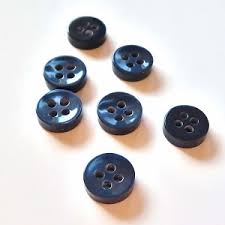 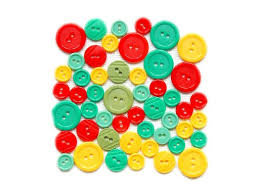 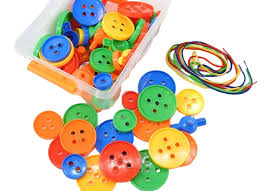 Do pracy potrzebne materiały1,guziki  jednakowej wielkości
2,klej
3,czarny pisak
4,wydrukowaną pięciolinięPięciolinię  znacie –wydrukujcie ją  ,poszukajcie guzików ułóżcie sobie guziki na polach  lub  liniach tworząc melodię – po ułożeniu przyklejcie i każdej guzikowej nutce dorysujcie patyczek i chorągiewkę. 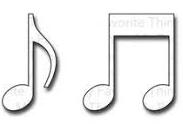 